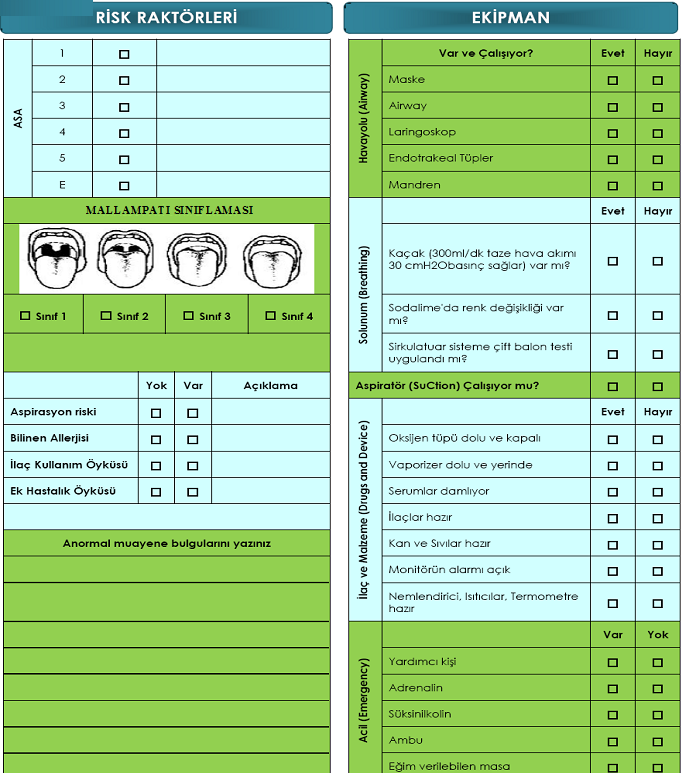 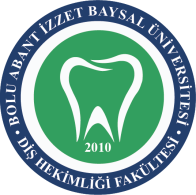 BOLU ABANT İZZET BAYSAL ÜNİVERSİTESİ DİŞ HEKİMLİĞİ FAKÜLTESİANESTEZİ GÜVENLİK KONTROL LİSTESİBOLU ABANT İZZET BAYSAL ÜNİVERSİTESİ DİŞ HEKİMLİĞİ FAKÜLTESİANESTEZİ GÜVENLİK KONTROL LİSTESİBOLU ABANT İZZET BAYSAL ÜNİVERSİTESİ DİŞ HEKİMLİĞİ FAKÜLTESİANESTEZİ GÜVENLİK KONTROL LİSTESİ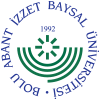 DOKÜMAN KODUYAYIN TARİHİREVİZYON NOREVİZYON TARİHİSAYFA NO SAH.FR.0311/03/2019--	1/1